DETERMINAN STRUKTUR MODAL SEBAGAI PILIHAN SUMBER PENDANAAN PADA PERUSAHAAN MANUFAKTUR YANG TERDAFTAR DI BEI(Studi Pada Perusahaan Manufaktur Periode 2013-2016)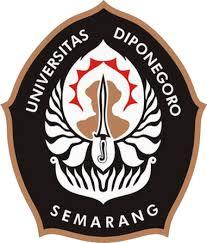 TESISDiajukan sebagai salah satu syarat untukmemperoleh derajat S-2 Magister ManajemenProgram Studi Magister Manajemen Universitas DiponegoroDisusun oleh :ANDRE PRATAMA DJATMIKONIM 12010113410067PROGRAM STUDI MAGISTER MANAJEMEN PROGRAM PASCA SARJANA UNIVERSITAS DIPONEGOROSEMARANG 2018